Zpravodaj pro incoming a průvodce 1/2016 Novinky z Pražské informační služby – Prague City TourismMikrostránka k 700. výročí narození Karla IV.Staroměstská radniceTuristická informační centra a Návštěvnické centrum Na MůstkuPřerušení provozu TIC Václavské náměstíPIS – PCT otevírá registraci na UMEX FrankfurtVyšly zahraniční zpravodaje PIS - PCTPražští průvodci získají nové profesní legitimaceNabídka map „Praha na dlani“ Kurzy pro průvodceVečerní prohlídky Staroměstské radnice v cizích jazycích a češtiněProhlídka Národního divadla v angličtině Cestovní ruch, zajímavosti, informace	Hlavní město Praha vyhlásilo granty v oblasti kongresového turismu pro rok 2016Letiště Praha se stalo vítězem národního kola soutěže European Business Awards 2015/2016 v kategorii Customer Focus Česká republika získala bronz na EXPO 2015 – MilánPamětní deska - Jan Blažej Santini–AichelPomník Milady Horákové ve Sněmovní uliciPomník Jana Palacha na Alšově nábřežíGalerie SpektrumMuseum Steva JobseVánoční trhyBetlémyCizojazyčné mše svatéNovoroční ohňostrojDopravní omezení	Památky a galerie	Pražský hradKatedrála sv. Víta, Václava a VojtěchaBotanická zahradaGalerie hlavního města PrahyLoretaMuzeum hlavního města PrahyNárodní galerieNárodní muzeumNárodní technické muzeumNárodní zemědělské muzeumStrahovský klášterUměleckoprůmyslové muzeumVyšehradŽidovské muzeumNověPrávě probíháTop akce roku 2016Novinky z Pražské informační služby - Prague City TourismMikrostránka k 700. výročí narození Karla IV.30. listopadu byla zprovozněna mikrostránka vytvořená PIS – PCT k 700. výročí narození Karla IV., které budeme slavit v průběhu příštího roku. Naleznete zde v angličtině a češtině informace o životě Karla IV., o místech spjatých s jeho životem a o akcích, které budou oslavy provázet. Staroměstská radniceZměny v otevírací době- čtvrtek 24. prosince 2015 – historické sály i věž otevřeny do 16.00 hodin,- čtvrtek 31. prosince 2015 – historické sály i věž otevřeny do 16.00 hodin,- pátek 1. ledna 2016 – historické sály i věž otevřeny od 10.00 hodin.Ceník vstupného 2016Počínaje 1. březnem 2016 vstupuje v platnost nový Ceník vstupného na Staroměstskou radnici, který naleznete v příloze minulého, prosincového Zpravodaje.Turistická informační centra a Návštěvnické centrum Na MůstkuInformace o službách nabízených v našich pěti informačních centrech vč. předprodeje vycházek, o tom, kde je naleznete, o otevírací době a o upravené otevírací době mezi Vánoci a Novým rokem. Přerušení provozu TIC Václavské náměstíV období od 11. ledna do 29. února 2016 bude přerušen provoz turistického informačního centra Václavské náměstí. PIS – PCT otevírá registraci na IMEX FrankfurtPIS - PCT ve spolupráci s PCB nabízí možnost vystavovat pod hlavičkou Prahy na jednom z nejvýznamnějších světových veletrhů IMEX Frankfurt, který se koná ve dnech 19. - 21. 4. 2016, a to buď v samostatném, nebo sdíleném sektoru. Vyšly zahraniční zpravodaje PIS - PCTVyšlo šesté a poslední číslo roku 2015 zahraničních zpravodajů v angličtině, němčině a ruštině. Pražští průvodci získají nové profesní legitimaceDo března 2016 probíhá výměna stávajících profesních legitimací průvodců Prahou za praktičtější formátu velikosti platební karty. Průvodcům, kteří již odznak a průkaz získali, jsou nové karty vydávány za poplatek 50 korun, čerství absolventi zkoušek za kartu průvodce zaplatí 200 korun. V překlenovacím období platí oba typy průkazů, od dubna 2016 pouze nové legitimace.Nový průkaz je možné získat na studijním oddělení PIS – PCT (Arbesovo nám. 70/4, Praha 5). Případné další informace zájemci obdrží prostřednictvím e-mailu studijni@prague.eu.Nabídka map „Praha na dlani“ Členům Asociace hotelů a restaurací ČR, Prague Convention Bureau, Asociace cestovních kanceláří ČR, Asociace českých cestovních kanceláří a agentur a průvodcům s licencí Průvodce Prahou nabízíme možnost čerpat mapy vydané PIS – PCT v roce 2012 – 2013. Jedná se o všeobecnou mapu Prahy „Praha na dlani“, kterou můžeme nabídnout v angličtině, němčině, španělštině, italštině, francouzštině, češtině a ruštině. Mapy poskytujeme zdarma, odvoz si zájemce musí zajistit sám. Pokud máte zájem, obraťte se písemně na k.mackovicova@prague.eu, kde získáte další informace.Kurzy pro průvodcePražská informační služba - Prague City Tourism nabízí 3 typy zkoušek pro průvodce:* základní zkoušku PRŮVODCE PRAHOU* rekvalifikační zkoušku PRŮVODCE Prahou PK 65-028-N* rekvalifikační zkoušku PRŮVODCE CESTOVNÍHO RUCHU PK 65-21 –NRekvalifikační kurz Průvodce Prahou i Rekvalifikační kurz Průvodce cestovního ruchu probíhají buď od 12. ledna do 19. června 2016 (úterý a čtvrtek 17:00 – 19:00, neděle 9:00 – 17:00), nebo od 9. ledna do 19. června 2016 (víkendy 9:00 – 17:00).Přihlášky na oba typy kurzů musí být podány do 30. prosince 2015.Zkoušky lze složit po absolvování kurzu či bez jeho absolvování při splnění určitých podmínek. Rekvalifikační zkoušky pro Průvodce Prahou se konají 23. února 2016 a přihlášky musí být podány do 25. 1. 2016. Rekvalifikační zkoušky pro Průvodce CR se konají 23. února 2016 a přihlášky musí být podány do 25. 1. 2016.Základní zkoušky průvodce Prahou se konají 2. února 2016 a termín podání přihlášek je 19. 1. 2016.Cizojazyčné komentované prohlídkyVečerní prohlídka Staroměstské radnice v angličtině                    26. prosince, 1., 16. a 30. lednaVečerní prohlídka Staroměstské radnice v češtině                                25. prosince, 9. a 23. lednaVečerní prohlídka Staroměstské radnice v ruštině                                                                2. lednasraz před věží Staroměstské radnice vždy ve 20:00, cena prohlídky s průvodcem 160,- Kč/osoba, omezený počet účastníků – 20 osobProhlídka Národního divadla v angličtině		                          26. prosince, 16. a 30. lednazačátek prohlídky v 19:30 resp. v 20:00 ve slavnostním vestibulu historické budovy, vstup hlavním vchodem, cena prohlídky s průvodcem 250,-Kč/osobaDalší vycházky pro děti i dospělé a přednášky PIS - PCT naleznete v našem e-shopu. Předprodej vycházek je zahájen vždy 25. dne v měsíci v 9:02 hodin na měsíc následující.Předprodej probíhá v běžné otevírací době našich turistických informačních a návštěvnických centrech a v recepci sídla PIS – PCT na Arbesově náměstí 70/4, Praha 5, ve dnech Po – Čt 8:30 – 17:00, dne 23. 12. a 31. 12. je otevírací do 8:00 – 14:00 hodin. Cestovní ruch, zajímavosti, informace	Hlavní město Praha vyhlásilo granty v oblasti kongresového turismu pro rok 2016Na základě usnesení Rady hlavního města Prahy č. 2932 ze dne 1. 12. 2015 jsou pro rok 2016 vyhlášeny granty v oblasti cestovního ruchu, které jsou určeny výhradně k podpoře kongresového turismu na území hlavního města Prahy a mohou být přiděleny pouze kongresům se 700 a více účastníky, kteří současně stráví v Praze minimálně 2 noci a 60% z nich je ze zahraničí. Lhůta pro podání žádosti trvá od 1. do 11. ledna 2016. Letiště Praha se stalo vítězem národního kola soutěže European Business Awards 2015/2016 v kategorii Customer Focus Letiště Praha, a. s., provozovatel Letiště Václava Havla Praha, vyhrálo prestižní ocenění. Společnost byla vyhlášena vítězem národního kola soutěže European Business Awards za Českou republiku. Jde o soutěž sponzorovanou sítí RSM a podporovanou předními osobnostmi obchodu, akademiky, médii a politickými špičkami z celé Evropy.  V rámci letošního 9. ročníku soutěže porota posuzovala přes 32 tisíc firem z 33 evropských zemí. Celkem 678 společností z celé Evropy bylo jmenováno vítězi národních kol, kteří postoupili do dalšího klání. V kategorii Customer Focus, ve které zvítězilo Letiště Praha, se umístilo celkem 74 firem z celé Evropy, z toho dvě z České republiky. V rámci ročníku 2014/2015 byly v soutěži zastoupeny všechny členské státy Evropské unie plus Turecko, Norsko, Švýcarsko, Srbsko, Chorvatsko a Makedonie. Česká republika získala bronz na EXPO 2015 - MilánNa Všeobecné světové výstavě s motem „Potraviny pro planetu, energie pro život“ bodovala Česká republika hned několikrát. Pavilonem prošlo přes 2,5 milionu lidí, tedy 12 % z celkových 21,5 milionu. Národní expozici tak viděl mezi 144 účastnickými zeměmi a 55 původními pavilony zhruba každý osmý návštěvník EXPO.Pavilon se dočkal již během EXPO několika ocenění ze strany médií i veřejnosti – nejpohodovější, nejpřátelštější k dětem, s nejhezčí střešní zahradou, druhý nejpřitažlivější v noci (za Nizozemskem) a s třetí nejlepší restaurací (za Francií a Uruguayí). V předvečer posledního dne od BIE (Mezinárodní úřad pro výstavnictví) a mezinárodní odborné poroty bronzovou medaili za architekturu v kategorii do 2000 m². Na této úrovni byl oceněn v historii světových výstav jen dvakrát, v Bruselu 1958 Zlatou hvězdou a v Ósace 1970 cenou architektů, přičemž samostatná Česká republika se podobnému uznání těší poprvé.Pamětní deska - Jan Blažej Santini–AichelPamětní deska architektu Janu Blažeji Santinimu - Aichelovi je umístěna na zdi ve Šporkově ulici na Hradčanech, kde byl dle svého přání na dnes již zrušeném hřbitově u bývalého kostela sv. Jana Křtitele pochován, a odhalena byla ve výroční den úmrtí (3. 2. 1677 – 7. 12. 1723) českého barokního architekta italského původu, který se proslavil svým jedinečným stylem nazývaným barokní gotika a svou zálibou ve skrytých symbolech. Pomník Milady Horákové ve Sněmovní uliciZa doprovodu fanfár Hudby Hradní stráže a Policie České republiky byl v pondělí 16. listopadu 2015 na tzv. Pětikostelním náměstí na konci Sněmovní ulice v Praze odhalen pomník dr. Milady Horákové, který je zároveň připomínkou hrdosti a boje proti totalitě. Pod záštitou ministra kultury Daniela Hermana jej veřejnosti představili předseda správní rady Nadačního fondu Stránský a iniciátor projektu MUDr. Martin Jan Stránský. Slavnostního odhalení se za krajany z USA zúčastnila i dcera Milady Horákové Jana Kánská. Vítězný návrh akad. sochaře Josefa Faltuse zobrazuje řečnický pult, za kterým stála Milada Horáková u soudu, s mikrofonem. Na něm sedí skřivánek. „Ten ptáček je Milada Horáková. Změnila se v něj a odlétá za svobodou. Je to silně symbolické,“ popsal Josef Faltus podobu pomníku. Pult stojí na desce, na níž jsou slova Milady Horákové, které napsala ve svém posledním dopise před popravou.Pomník Jana Palacha na Alšově nábřeží16. ledna 2016, v den výročí Palachova hrdinského činu, bude odhalen pomník Jana Palacha, studenta Filozofické fakulty UK, který se 16. ledna 1969 upálil na protest proti sovětské okupaci a proti tomu, jak rychle lidé rezignovali na jakýkoli odpor proti ní. Autorem pomníku, který v dřevěné podobě stál v 90. letech v zahradách Pražského hradu, je americký sochař a architekt českého původu John Hejduk (1929 až 2000). Své dílo věnované Palachově oběti Praze daroval.V současné době probíhá na Filozofické fakultě UK výstava, která na fotografiích představuje okolnosti vzniku, umístění i vlastní výrobu právě dokončovaného pomníku. Na svou realizaci čekal Palachův pomník 25 let. Doplňuje ho pamětní deska s básní amerického spisovatele Davida Shapira Pohřeb Jana Palacha. Pomník tvoří dvě přibližně šestimetrové geometrické plastiky, z hranatého soklu vycházejí plameny. Světlá představuje postavu syna-světlonoše a tmavá trpící matku. V 90. letech byly na Hradě vztyčeny pod názvy House of the Suicide (Dům pro sebevraha) a House of the Mother of the Suicide (Dům pro matku sebevraha). Byly inspirovány Shapirovou básní, která byla v případě provizorních dřevěných plastik umístěna na soklech. Palachův čin v Praze připomínají pamětní deska v dlažbě Václavského náměstí a další na zdi Filozofické fakulty Univerzity Karlovy na Palachově náměstí. Galerie SpektrumGalerie Spektrum spojuje ve svých poměrně rozsáhlých výstavních prostorách o rozsahu téměř 400 m2 umístěných v centru Prahy zhruba 80m od Václavského náměstí několik žánrů. Galerie vystavuje 1200 originálů filmových plakátů ze 40. a 50. let minulého století, což je zcela unikátní sbírka především ze „zlaté éry“ hollywoodského a evropského filmu. Je možné si pořídit kopii kteréhokoliv vystaveného plakátu, případně jej nažehlit na bílé tričko.Zejména pro školy je určena expozice voskových figurín nejvýznamnějších politiků z doby II. světové války. Sbírka obsahuje historické voskové figuríny z 50. a 60. let 20. století. K vidění je také unikátní kolekce historických hracích a výherních automatů, které jsou více než čtyřicet let staré. Je zde také více než padesát automatů, jako jsou např. jednoruký bandita, také jedna z prvních elektronických rulet, kaskády, kovbojové s puškami, lední hokej apod. Na vybraných nevýherních automatech mohou především děti vyzkoušet, jak se na nich hrálo.V podzemních prostorách je umístěn konspirační byt Che Guevary, s originálním vybavením z 60. let. Tedy z doby, kdy Guevara byl skutečně v Praze (rok 1966). Byt s exponáty je připomenutím komunistické éry, je jakýmsi muzeem komunismu v malém. Jsou také vystaveny raritní osobní materiály a fotografie týkající se života Che Guevary.Exponáty zpracované do ucelených sbírek jsou zapůjčeny od soukromého sběratele.Museum Steva JobseLegendární Apple I, první Macintosh, Apple Lisa, oblečení Steva Jobse či kompletní kolekce iPodů. To vše je k vidění v Apple Museu na nároží Husovy a Karlovy ulice. Unikátní expozice představuje nejhodnotnější a nejkomplexnější kolekci počítačů z let 1976 až 2012 a dalších předmětů z produkce kalifornské společnosti. V přízemí budovy se pak nachází stylová kavárna a vegan raw bistro s jídly a nápoji, které měl v oblibě i Steve Jobs. Nechybí ani zábavná interaktivní místnost pro děti.Vánoční trhyAnděl				  	do 23. 12. 2015	10:00 – 19:00 hodinnáměstí Míru				do 24. 12. 2015	10:00 – 19:00 hodinnáměstí Republiky – St. Celnice	do 24. 12. 2015	10:00 – 19:00 hodinnáměstí Republiky – Palladium 	do   1.   1. 2016	10:00 – 22:00 hodinTylovo náměstí				do 24. 12. 2015	10:00 – 19:00 hodinPražský Hrad 				do   3.   1. 2016	  9:00 – 21:00 hodinStaroměstské náměstí			do   6.   1. 2016	10:00 – 22:00 hodinVáclavské náměstí			do   6.   1. 2016	10:00 – 22:00 hodinBetlémyNa webu http://www.krestanskevanoce.cz/index.php?pg=betlemy&RokNK=2015 naleznete informace o v kostelích vystavovaných betlémech, o místech, kde jsou vystaveny, a také o tom, kdy jsou přístupné veřejnosti. Uvedené betlémy jsou přístupné zdarma.V Národním zemědělském muzeu probíhá od 27. 12. 2015 do 31. 1. 2016 výstava „Půjdem spolu do muzea na betlémy“, na které je k vidění to nejzajímavější z české betlémářské tradice.Cizojazyčné mše svatéChrám Matky Boží před Týnem 	  1.   1. 2016 	  9:30 	latinskyKostel sv. Havla				24. 12. 2015	24:00	latinsky s gregoriánským chorálem 25. 12. 2015	10:00	latinsky						  1.   1. 2016	10:00	latinskyKostel Panny Marie Sněžné		26. 12. 2015	10:00	polskyKostel Panny Marie Vítězné		24. 12. 2015	22:00	italsky						25. 12. 2015	12:00	anglicky								17:00	španělsky								18:00	italsky						26. 12. 2015	17:00	španělsky						31. 12. 2015	17:00	anglicky						  1.   1. 2016	12:00	anglicky								17:00	španělsky								18:00	italskyKostel sv. Tomáše (Malá Strana)	24. 12. 2015 	18:00 	anglicky18:30  španělsky (kaple sv. Barbory)24:00 	česko-anglická mše25. 12. 2015   11:00 	anglicky12:30 	španělsky27. 12. 2015   	11:00 	anglicky12:30 	španělsky31. 12. 2015 	18:00 	anglicky18:30 	španělsky (kaple sv. Barbory)  1.   1. 2016  	11:00 	anglicky								12:30 	španělskyNovoroční ohňostrojNovoroční ohňostroj bude odpálen v 18:00 hodin prvního dne nového kalendářního roku z Vítkova.Desetiminutová pyrotechnická show na téma „Inspirace“ o vlivu devíti múz na osobnosti pražské historie, je spojena s hudebním doprovodem. Ten poskytne Český rozhlas svým přímým přenosem prostřednictvím nově spuštěného digitálního vysílání na stanici Regina DAB Praha. Dopravní omezení	Vánoční a novoroční provoz - od 23. prosince 2015 do 3. ledna 2016 bude upraven jízdní řád podle prázdninového provozu a ve sváteční dny budou změněny intervaly metra a tramvají a jejich denní provoz bude ukončen dříve.Lanová dráha na Petřín - generální oprava lanové dráhy a kompletní rekonstrukce stanice Nebozízek probíhá do 18. března 2016.Památky a galerie Pražský hradDo 31. března 2016 je areál od 6:00 do 22:00 hodin. Návštěvnické objekty - Starý královský palác, expozice Příběh Pražského hradu, Bazilika sv. Jiří, Zlatá ulička s věží Daliborkou, Obrazárna Pražského hradu, Prašná věž, Rožmberský palác - jsou přístupné od 9:00 do 16:00 hodin. Expozice Svatovítský poklad a Velká jižní věž katedrály a výstavní objekty: Jízdárna Pražského hradu, Císařská konírna a Tereziánské křídlo jsou otevřeny od 10:00 do 18:00 hodin. Kalendář akcí. Slavnostní střídání vojáků Hradní stráže s fanfárami a výměnou standarty probíhá v 12:00 na 1. nádvoří. Střídání na stanovištích každou celou hodinu od 07:00 hod. do 18:00 hod.  Virtuální prohlídka.Zahrady Pražského hradu a Jelení příkop vč. turistické trasy (s výjimkou Zahrady na Baště otevřené od 5:00 do 24:00) jsou do 31. března 2016 s výjimkou Zahrady na Baště (otevřena od 6:00 do 23:00) uzavřené. Od 1. dubna do 31. 10. je otevírací doba jednotná od 10:00 do 18:00 hodin.Zámecký park v Lánech je pro veřejnost uzavřen. Dne 24. 12. 2015 budou všechny návštěvnické objekty a expozice (vyjma katedrály sv. Víta) po celý den uzavřeny. Vstupenky zakoupené 23. 12. 2015 budou mít prodlouženou platnost do 25. 12. 2015.Tiziano – Vanitas. Básník obrazu a odstínu krásy (Císařská konírna, do 20. 3. 2016)Od knížecí družiny k Hradní stráži prezidenta (Prašná věž – Mihulka, do 6. 12. 2018)Svatovítský poklad (expozice v Kapli sv. kříže, do 16. 12. 2021)Příběh Pražského hradu (expozice v gotickém podlaží Starého královského paláce, do 19. 3. 2025)Obrazárna Pražského hradu (expozice v Obrazárně Pražského hradu, do 19. 3. 2025)Navštivte Zlatou uličku (do 19. 3. 2025)Katedrála sv. Víta, Václava a VojtěchaOtevírací doba do konce března 2016 Po – So: 9:00 – 15:40, Ne: 12:00 – 15:40. Bohoslužby v českém jazyce jsou slouženy Po – Čt: 7:00, Pá: 7:00 a 18:00, So: 7:00, Ne: 8:30 a 10:00 hodin. Pro návštěvníky bez vstupenky je vymezen prostor pod západní kruchtou. Návštěvy církevních osob, poutníků či účastníků adorací, liturgií apod. zpoplatněny nejsou. V průběhu církevních obřadů však není prohlídka chrámu možná. Hrobka českých králů je z technických důvodů uzavřena.            Provoz katedrály podléhá bezpečnostnímu režimu sídla prezidenta republiky, proto může být omezen i v době běžných otevíracích hodin. Virtuální prohlídkaZměny v otevírací době:  25. 12.	12:00 – 14:40		8:30 a 10:00 bohoslužby, odpoledne zpívání u jesliček26. 12.	12:00 – 15:40		10:30 dopolední bohoslužba31. 12.	  9:00 – 14:40		16:00 bohoslužba na poděkování1. 1. 16	12:00 – 15:40		8:30 a 10:00 dopolední bohoslužbyBotanická zahrada PrahaVenkovní expozice jsou do února otevřeny denně 9:00 – 16:00, skleník Fata Morgana, ve kterém do 29. 2. 2016 probíhá rekonstrukce terasy, a vinice sv. Kláry Út – Ne 9:00 – 16:00. 24. 12. je od 9:00 do 14:00 vstup do skleníku zdarma.Vstup do venkovních expozic je do 29. 2. 16 zdarma.Galerie hlavního města PrahyOtevírací doba o vánočních a novoročních svátcích.Slovanská epopej Alfonse Muchy – Veletržní palác do 31. 12. 2016Bílkova vila:Běžná otevírací doba Út – Ne 10:00 – 18:00.František Bílek: Rané skici Colloredo-Mansfeldský palác:Běžná otevírací doba Út – Ne 10:00 – 16:00, prohlídková trasa do 31. 3. 2016 Út – Ne 10:00 – 16:00. Štěpánka Šimlová: Léta levitace (do 20. 3. 2016)Dům fotografie:Běžná otevírací doba Út, St, Pá, So, Ne 10:00 – 18:00, Čt 10:00 – 20:00.Iren Stehli: Libuna/ a jiné eseje (výstava do 24. 1. 2016)Dům U Kamenného zvonu:Běžná otevírací doba Út – Ne 10:00 – 20:00.Milota Havránková: Milota (výstava do 17. 1. 2016)Dům U Zlatého prstenu:Běžná otevírací doba Út – Ne 10:00 – 18:00.Městská knihovna, 2. patro:Běžná otevírací doba Út, St, Pá, So, Ne 10:00 – 18:00, Čt 10:00 – 20:00.Květa Pacovská (výstava do 27. 3. 2016)Zámek Troja:Běžná otevírací doba Út, St, Čt, So, Ne 10:00 – 18:00, Pá 13:00 – 18:00. Zahrady 10:00 - 18:00. V zimním období (od 2. 11. 15 do 31. 3. 16) zámek zcela uzavřen.LoretaBěžná otevírací doba do 31. 3. 2016: Po – Ne: 9:30 – 16:00. Otevírací doba o vánočních a novoročních svátcích.Skrytá tvář Loretánského pokladu (do 31. 12. 2015)Muzeum hlavního města Prahy	Otevírací doba o vánočních a novoročních svátcích.Praha Husova a husitská / 1415–2015 (výstava do 24. 1. 16 v Clam – Gallasův paláci)Pražské věže				Běžná otevírací doba do 29. února 2016 10:00 – 18:00 hodin.Prašná brána, Staroměstská mostecká věž, Malostranská mostecká věž, Svatomikulášská městská zvonice, Petřínská rozhledna a Zrcadlové bludiště na PetříněPetřín, místo vycházek, rozhledu i dolování (stálá expozice v Petřínské rozhledně)Hlavní budova 				Běžná otevírací doba Út – Ne 9:00 – 18:00, poslední středa v měsíci 9:00 – 20:00.Langweilův model Prahy (stálá expozice)Praha v pravěku (stálá expozice)Středověká Praha (stálá expozice)Praha na přelomu středověku a novověku (stálá expozice)Barokní Praha (stálá expozice)Slabikář návštěvníků památek (stálá expozice)Hroby barbarů v Praze-Zličíně/Svět živých a mrtvých doby stěhování národů (do 14. 2. 2016)Nádraží Praha-Těšnov – provoz obnoven (výstava do 31. 3. 2016)Podskalská celnice na Výtoni	Běžná otevírací doba Út – Ne 10:00 – 18:00Vltava a Podskalí z archivu spolku Vltavan (výstava do 3. 1. 2016)Müllerova vila – prohlídky	Běžná otevírací doba: úterý, čtvrtek, sobota a neděle vždy v 9:00, 11:00, 13:00, 15:00 a 17:00.Návštěva vily možná pouze po předchozí rezervaci.Rothmayerova vilaBěžná otevírací doba: úterý, čtvrtek, sobota a neděle vždy v 9:00, 11:00, 13:00, 15:00 a 17:00.Návštěva vily možná pouze po předchozí rezervaci.Zámecký areál Ctěnice Otevírací doba areálu a výstav do 31. 3. 2016: Út – Pá: 10:00 – 16:00; So – Ne: 10:00 – 18:00.Řemesla v pořádku / Historie profesního sdružování řemeslníků od středověku po současnostZámek Ctěnice / Dějiny, stavební vývoj a obnova (stálá expozice)Dějiny obce Vinoře / Od pravěku do 20. století (stálá expozice)Marta Taberyová. Keramika (do 3. 4. 2016)Národní galerieBěžná otevírací doba: Út – Ne 10:00 – 18:00.Otevírací doba o vánočních a novoročních svátcích.Stálé expozice pro děti a mládež do 18 let a studenty do 26 let zdarma.Klášter sv. Anežky české:Středověké umění v Čechách a střední Evropě (stálá expozice)Palác Kinských:Umění Asie (stálá expozice) Skrytá řeč rostlin. Florální symbolika v asijském umění a její odraz v současném umění a designu (výstava do 3. 1. 2016)Konírna paláce Kinských:Příběh krásné Lédy. Znovuobjevený obraz Josepha Heintze st. (výstava do 3. 1. 2016)Salmovský palác:Umění 19. století od klasicismu k romantismu (stálá expozice)Smysl pro umění (výstava do 10. 1. 2016)Schwarzenberský palác:Baroko v Čechách (stálá expozice)Láska ke kresbám. Sbírka dr. Artura Feldmanna (výstava do 31. 1. 2016)Šternberský palác:Šternberská zahrada je přístupná veřejnosti.Evropské umění od antiky do závěru baroka (stálá expozice)	Návrat Rembrandta: Učenec ve studovně (výstava do 31. 12. 2015)	Dílo sezóny: Peter Paul Rubens, Večeře v Emauzích (výstava do 10. 1. 2016)Rakouské a německé umění 2. poloviny 19. století – II. díl (výstava do 3. 4. 2016)Valdštejnská jízdárna:Bez hranic. Umění v Krušnohoří 1250 – 1550 (výstava do 13. 3. 2016)Veletržní palác:Umění 20. a 21. století (stálá expozice)Atelier Sekal (výstava do 31. 12. 2015)Boris Ondreička. Začiatok a koniec pasáže (výstava do 3. 1. 2016)Renaud Jerez. Introduced by Zuzana Blochová (výstava, do 3. 1. 2016)Prostor pro pohyblivý obraz - III. kapitola: The Owl’s Legacy and Its Discontents (výstava do 3. 1.16)Silver Lining - 25. výročí Ceny Jindřicha Chalupeckého (výstava do 17. 1. 2016)Podivuhodní tvůrci snů II.– Renoir, Rops, Ensor, Munch, Stuck, Klimt, Beardsley(výstava do 31.1.16)Budování státu. Reprezentace Československa v umění, architektuře a designu (výstava, do 7. 2. 16)Alfons Mucha: Slovanská epopej (výstava do 31. 12. 2016) Národní muzeumHlavní budova je z důvodu rekonstrukce do roku 2018 uzavřena.Lapidárium:Běžná otevírací doba 1. 5. – 30. 11. 2015: St 10:00 – 16:00, Čt – Ne 12:00 – 18:00Památky kamenosochařství v Čechách od 11. do 19. století (stálá expozice) České muzeum hudby:Běžná otevírací doba: St – Po 10:00 – 18:00Člověk – nástroj – hudba (stálá expozice)Musaion, Letohrádek Kinských:Běžná otevírací doba Út – Ne 10:00 – 18:0024. – 26. 12.; 31. 12. 2015 a 1. 1. 2016 zavřeno.Česká lidová kultura (stálá expozice)Národopisné ohlédnutí – Česká chalupa dnes (výstava do 4. 1. 2016)Venkov (výstava do 3. 4. 2016) Muzeum Antonína Dvořáka: Běžná otevírací doba: Út – Ne 10:00 – 13:30 a 14:00 – 17:00.Cesty Antonína Dvořáka (stálá expozice)Antonín Dvořák a Morava (výstava do 28. 3. 2016)Muzeum Bedřicha Smetany:Běžná otevírací doba: St – Po 10:00 – 17:00Bedřich Smetana (1824 – 1884), (stálá expozice)František Kysela a Smetanovy opery (výstava do 29. 2. 2016)Náprstkovo muzeum:Běžná otevírací doba: Út, Čt – Ne 10:00 – 18:00, St 9:00 – 18:00  Kultury Austrálie a Oceánie (stálá expozice)Vojta Náprstek (stálá expozice)Bedřich Hrozný. Sto let od rozluštění chetitského jazyka (výstava do 31. 3. 2016)Říše středu (výstava do 30. 9. 2016)Národní památník na Vítkově:Do 31. 3. 2016 vnitřní prostor Čt – Ne 10:00 – 18:00, vyhlídka 10:00 – 16:00.24. – 26. 12.; 31. 12. 2015 a 1. 1. 2016 zavřeno.Křižovatky české a československé státnosti (stálá expozice)Laboratoř moci (stálá expozice)Ivan Medek. Nesmlouvavě přímý gentleman (do 31. 12. 2015)Slavné pohřby (výstava do 31. 3. 2016)Nová budova Národního muzea:Běžná otevírací doba: Čt – Út 10:00 – 18:00, St 9:00 – 18:00 (1. středa v měsíci 10:00 – 20:00)24. 12. 10:00 – 14:00; 25 - 26. 12. 10:00 – 17:00 a 31. 12. 2015 10:00 – 15:00; 1. 1. 16 zavřeno.Archa Noemova (stálá expozice)Smrt (výstava do 6. 1. 2016)Věda, národ, dějiny (výstava do 10. 1. 2016)Grammatyka Cžeska (výstava do 10. 1. 2016)Památník Jaroslava Ježka (1906 – 1942) – Modrý pokoj: Běžná otevírací doba: úterý 13:00 – 18:00 Modrý pokoj Jaroslava Ježka (stálá expozice)Památník Františka Palackého a Františka Ladislava Riegra:Do 31. 3. 2016 zavřeno.Byt obou velikánů (stálá expozice)Národní technické muzeumBěžná otevírací doba: Út – Pá  9:00 – 17:30, So – Ne  10:00 – 18:00.Otevírací doba o vánočních a novoročních svátcích.Nuselský most. Historie, stavba, architektura (výstava do 3. 1. 2016)I C Taiwan - Vidím Tchaj-wan (výstava do 31. 1. 2016)O původu kódů: 30 let automatické identifikace u nás (výstava do 26. 2. 2016)Parní stroje v českých zemích (výstava do 28. 2. 2016)Nejkrásnější české knihy roku 2014 v NTM (výstava do 29. 5. 2016)Národní zemědělské muzeumBěžná otevírací doba: Út – Ne  9:00 – 17:00.Otevírací doba o vánočních a novoročních svátcích.O pivu – z chmelnice na náš stůl (stálá expozice)Jede traktor - sbírka zemědělské techniky NZM (stálá expozice) LES - příběhy stromů a lidí - poznávací a zážitková výstava (výstava do 31. 12. 2015)Museo Mundial (výstava do 31. 12. 2015)Od věku sloužím člověku (výstava do 31. 12. 2015)Půjdem spolu do muzea na betlémy (výstava 27. 12. 2015 – 31. 1. 2016)Strahovský klášterBěžná otevírací doba: denně 9:30 – 11:30 a 12:00 – 17:00	Otevírací doba o vánočních a novoročních svátcích.Sbírka českého a evropského umění od gotiky k romantismu (stálá expozice)Uměleckoprůmyslové museumGenerální rekonstrukce budovy, znovuotevření plánováno na rok 2017.Dům u Černé matky Boží:Český kubismus (výstava do 31. 12. 2017)VyšehradDo 31. března jsou všechny expozice – Staré purkrabství, Gotický sklep, Gorlice, Cihelná brána, Kasematy a Galerie Vyšehrad – od 9:30 do 17:00. Komentované prohlídky: každý lichý víkend v měsíci vždy v 11:00 a 14:00 hodin odsvěcená kaple Stětí sv. Jana Křtitele a každý sudý víkend v měsíci vždy v 11:00 a 14:00 hodin Martinské kasematy. Bazilika sv. apoštolů Petra a Pavla je do 31. 3. otevřena Po – So 10:00 – 17:00, Ne 10:30 – 17:00. Prohlídka baziliky během církevních obřadů a koncertů není dovolena. Vyšehradské jesličky budou zpřístupněni v návštěvní době baziliky od 25. 12. 15 do 6. 1. 16 denně 10:00 – 18:00, od 7. 1. do 2. 2. 16 denně 10:00 – 17:00. Od 14. 12. jsou jesličky vystaveny bez Jezulátka. 24. 12. je otevřeno 10:00 – 16:00.Židovské muzeumŽidovské muzeum - Starý židovský hřbitov, Maiselova synagoga, Španělská synagoga, Pinkasova synagoga, Klausová synagoga, Obřadní síň a Galerie R. Gutmanna - jsou do března 2016 otevřeny od 9:00 do 16:30 hodin. Zavíracím dnem ve všech objektech je sobota a židovské svátky. Židovská obecStaronová synagoga je otevřena 9:00 – 17:00 hodin (v prosinci do 14:30, 1. a 8. 1.do 15:00, 15. a 21. 1. do 15:15 a 29. 1 . do 15:30), Jeruzalémská synagoga je otevřena 11:00 – 17:00. Nový židovský hřbitov (Želivského) je do 31. 3. 2016 otevřen Ne – Čt 9:00 – 16:00 hodin, Pá 9:00 – 14:00 hodin, poslední vstup 30 min. před zavřením. Starý židovský hřbitov na Žižkově (Fibichova) je celoročně otevřen Ne – Čt 11:00 – 16:00, Pá 10:00 – 14:00 a je přístupný zdarma. Prohlídky historické mikve vedle Pinkasovy synagogy budou pořádány od neděle do pátku každou půl hodinu od 10:00 do 16:00 hodin, cena je 50,-Kč. Zavíracím dnem ve všech objektech je sobota a židovské svátky.Nově    Jan Jaku Ryba Česká mše vánoční  	                                                     24. 12. 2015, 21:00  Česká mše vánoční Jana Jakuba Ryby zazní na adventních trzích na Staroměstském náměstí v podání smíšeného pěveckého sboru VOX Pragae, orchestru Praga sinfonietta a sólistů předních českých operních scén. Od 11:00 hodin dopoledne zde také probíhá rozdávání štědrovečerní rybí polévky.Živý Betlém na Pražském hradě				         25. a 26. 12. 2015, 15:00 a 16:00 Zlatá brána katedrály svatého Víta bude opět patřit Živému Betlému, který pořádá Divadlo Apropo ve spolupráci se Správou Pražského hradu. Každoročně zde ožívá tradiční betlémský příběh poskládaný z lidových vánočních her a doplněný je o méně známé koledy. Jde o charitativní akci, jejíž výtěžek půjde na konto „Pomozte dětem“. Česká mše vánoční Symfonického orchestru HMP FOK 	                                         25. 12. 2015 V kostele sv. Šimona a Judy zazní nejslavnější české vánoční dílo. Při tradičním koncertu s úvodním slovem dirigenta Jaroslava Brycha se dozvíte, jak se správně rozezpívat a pokud budete chtít, můžete si z obdržených not Rybovu Českou mši vánoční za doprovodu orchestru také zazpívat. Týden sportu zdarma				                                                        25. – 31. 12. 2016Sedmý ročník projektu Týden sportu zdarma. V rámci této akce budou mít Pražané možnost během jednoho týdne navštěvovat vybraná sportoviště zdarma. V případě některých sportovišť je vzhledem k jejich kapacitě vyžadována telefonická či online rezervace. Novoroční koncert České filharmonie  	                                                         1. 1. 2016, 20:00  Nová posila dirigentského týmu České filharmonie, stálý hostující dirigent Jakub Hrůša, připravil spolu s interprety Milošem Karadagličem (kytara), Sofií Fominou (soprán), Barry Banksem (tenor), Audunem Oversenem (bas), Českým filharmonickým sborem Brno se sbormistrem Petrem Fialou a Královéhradeckým dětským sborem Jitro se sbormistrem Jiřím Skopalem pro Mimořádnou silvestrovskou generální zkoušku a Novoroční koncert v Rudolfinu originální program hodný této příležitosti. Gershwinova Kubánská předehra a Rodrigův Aranjuezský koncert rozproudí španělskými rytmy, emoce zůstanou ve varu i ve druhé polovině díky Orffově kantátě Carmina burana. Tříkrálový průvod  	                                                                                            3. 1. 2016, 14:00  Průvod v čele s třemi králi na velbloudech vyrazí ve 14.30 hodin z Josefské ulice a bude pokračovat přes Karlův most, Karlovu ulici a Malé náměstí k živému betlému na Staroměstském náměstí, kde podle biblické legendy předají své dary nově narozenému Ježíškovi. Tři králové poté přednesou lidem své poselství. „Srdečně zveme k účasti především rodiny s dětmi i všechny, kdo chtějí spolu s námi vychutnat vánoční atmosféru,“ říká Jaroslav Němec, ředitel Arcidiecézní charity Praha. „Děti se budou moci vyfotit na velbloudech, dospělé, věříme, zaujme Rybova Česká mše vánoční v podání sboru a orchestru při Římskokatolické farnosti u kostela Nejsvětějšího Srdce Páně.“Průvodu Tří králů bude předcházet bohoslužba slova v kostele sv. Tomáše v Praze 1. Kardinál Dominik Duka při ní udělí své požehnání koledníkům Tříkrálové sbírky. Ennio Morricone   	                                                                                          15. 1. 2016, 20:00  Ennio Morricone vystoupí v O2 Areně v rámci nového světového turné „The 60 years of music“. Velkolepá show, dvě projekce a především zbrusu nový program. Na turné s ním bude hrát Český národní symfonický orchestr, velký pěvecký sbor a jako sólistka vystoupí skvělá sopranistka Susanna Rigacci. Grand Restaurant Festival				                                           15. 1. – 29. 2. 2016Tato jedinečná akce umožňuje komukoliv, kdo má zájem o kvalitní gastronomii, navštívit nejlepší a zároveň leckdy dražší podniky a to za symbolické ceny a vybírat z široké palety vůní a chutí. Za zvýhodněné festivalové ceny ochutnáte speciality nejlepších a nejzajímavějších restaurací z publikace Maurerův výběr Grand Restaurant.VII. ročník Grand Restaurant Festivalu - celorepublikové akce pro všechny příznivce kulinárních hodů  - probíhá v 93 restauracích ve všech krajích České republiky. Šéfkuchaři nabídnou návštěvníkům festivalu jídla v kategoriích: GASTRONAUT - objevujeme nové chutě; INSPIRACE - ochutnejme tradiční recepty a TERROIR - buďme v rovnováze s přírodou.Carnevale Praha			                                                                    29. 1. – 9. 2. 2016 V roce 2016 oslaví pražský Carneval 10. výročí své novodobé historie. Ale nejen to. Společně s tímto jubileem připomene svým pestrým programem plným koncertů, karnevalových večerů, hostin, přehlídek i soutěží též 750tiletou historii karnevalu v Praze. Carnevale Praha se koná v masopustním období a probíhá na veřejných prostranstvích, v Clam – Gallasově paláci, v muzeích, školách a dílnách, restauracích a navazuje na historické výpravné alegorické slavnosti, pořádané na území Čech, jejichž počátek sahá do období středověku a jejichž každoročně se opakující proslulé oslavy probíhaly až do nedávné minulosti.Právě probíhá   Znáte Prahu? Město v mapách, grafech a číslech			                        do 31. 12. 2015 Jaké je věkové složení obyvatel Prahy? Kolik dětí tu bude žít v roce 2050? Jak je na tom vaše čtvrť s čistotou ovzduší? Kde v Praze žije nejvíce psů a které policejní oddělení řeší nejvíce trestných činů? Odpovědi na tyto i další otázky nabídne výstava v Sále architektů na Staroměstské radnici.LeDní Letná									             do 31. 12. 2015Mezinárodní festival nového cirkusu Letní Letná připravil po loňském úspěchu vánočního speciálu další ročník LeDní Letné. Představení se konají ve vyhřátém šapitó před Průmyslovým palácem za vstupní branou Výstaviště. Hlavní hvězdou je francouzský akrobatický soubor Akoreacro. Ve svém vytápěném šapitó uvede celkem patnáctkrát představení Klaxon, které spojuje vrcholnou - v mnoha ohledech překvapivou - akrobacii s živou hudbou. K hlavním lákadlům patří také český soubor Losers Cirque Company, který nabízí dvě úspěšná tanečně-akrobatická představení: Walls & Handbags. Toyen Vidím neboť je noc							                 do 3. 1. 2016 Retrospektivní výstava jedné z nejvýraznějších postav českého umění 20. století, vlastním jménem Marie Čermínové, představuje reprezentativní výběr její tvorby a to především z jejího pařížského pobytu, kde před válkou vytvořila společně s malířem Jindřichem Štýrským originální uměleckou dvojici. Výstava se koná v Muzeu Kampa.Lidová řemesla v Betlémské kapli							     do 3. 1. 2016V podzemních prostorách Betlémské kaple je otevřena letošní vánoční výstava, na které autoři vytvořili improvizované řemeslné dílničky, ve kterých se seznámíte se starými, mnohdy zapomenutými řemesly. Představí se například dílna Dřevoobráběcí, Košíkářská, Sklářská, Kovoobráběcí, Krejčovská, Ševcovská, Provaznická, Kartáčnická či Knihařská. Zastoupena jsou i lesní řemesla. Kromě řemeslných dílniček se návštěvníci mohou těšit i na funkční mlýn. A nechybí ani betlémy a stromečky.Výstava operních kostýmů Jarmily Novotné				                 do 4. 1. 2016Výstava kostýmů zapůjčených newyorskou Metropolitní operou v Obecním domě, představuje nejslavnější role a kostýmy této uznávané pěvkyně – Mařenku z Prodané nevěsty, Violettu z La traviaty, Mimi z Bohémy, Manon, ale také Cherubína z Figarovy svatby nebo Oktaviána z Růžového kavalíra. Doplňují ji předměty z muzejní sbírky, která se váže k Jarmile Novotné a rodu Daubků.České doteky hudby								                 do 6. 1. 201617. ročník mezinárodního festivalu, který nabídne vrcholnou klasickou hudbu mnoha žánrů a stylů: starou i moderní, orchestrální i komorní, mezi které patří i vánoční koncert mladých virtuosů v Lichtenštejnském paláci na Malé Straně v pátek 25. prosince a novinka tohoto ročníku, koncert určený rodičům a dětem, který by se ve festivalovém programu měl objevovat i v dalších letech. Koncert v sobotu 26. prosince moderuje Saša Rašilov a v roli vypravěče provede publikum slavnou Prokofjevovou zhudebněnou pohádkou Péťa a vlk. V neděli 27. prosince vystoupá v Rudolfově galerii na Pražském hradě český klavírista Ivan Klánský. Počínaje prvním koncertem v novém roce se festival přesune do Obecního domu a tam setrvá až do slavnostního závěrečného koncertu ve Smetanově síni. Předtím se ovšem odehrají ještě tři další koncerty. Prvním je večer německé romantiky s písněmi Roberta Schumanna, Hugo Wolfa a Johannese Brahmse v pondělí 1. ledna. V neděli 3. ledna zazní díla ruské hudby P. I. Čajkovského, N. A. Rimského-Korsakova a M. I. Glinky inspirovaná jihoevropským prostředím či jejich velkými dramatickými tématy; dirigenta Gudni A. Emilssona doprovodí Filharmonie Hradec Králové a za klavír usedne Lukáš Klánský, syn Ivana Klánského. V pondělí 4. ledna ještě koncert s hudbou ze známých filmů v úpravě švýcarského skladatele a dirigenta Jérôme Kuhna. Jako jediný český festival mají České doteky hudby svůj festivalový komorní orchestr složený z vynikajících sólistů a komorních hráčů z řady renomovaných souborů. Jejich vystoupení festival uzavře, a to slavnostním závěrečným koncertem ve středu 6. ledna. Na programu je komorní orchestrální skvost v podobě Brahmsova sextetu č. 2 a Dvořákova kvintetu G dur.Adolf Born - Habsburkové a ti druzí						               do 10. 1. 2016Více jak šedesát příběhů v jednotlivých grafických listech, ve kterých je možné téměř vše, kde neplatí fyzikální zákony a humor slouží jako nástroj, který nám napovídá jak odhalit rozpor mezi realitou a snem, můžeme shlédnout v Galerii Moderna.Czech Press Photo 2015				                                                  do 31. 1. 2016Výstava v Křížové chodbě a Rytířském sále Staroměstské radnice obsahuje fotografie a videa oceněných i dalších vybraných autorů. Jako každoročně, i tentokrát je zrcadlem života a světa uplynulého roku.Příběh Alšovy jihočeské galerie – Od gotiky po současnost		               do 27. 2. 2016Výstava v Galerii Smečky představuje to nejzajímavější ze sbírky, která patří mezi pět nejvýznamnějších v České republice. V jejích depozitech najdeme skvosty z avantgardního a moderního umění, vynikající práce rané gotiky, tvorbu z okruhu Mistra vyšebrodského oltáře, Mistra třeboňského oltáře, okruhu podunajské školy, pozdně gotické skulptury a mnohé další poklady. Dialog Piety ze Všeměřic s Bolestným Kristem Jana Zrzavého nebo srovnání Světice z Dolní Vltavice s Dívkou v košili Josefa Čapka ukazuje, že zdánlivě neslučitelné světy mohou navzájem souznít. Realismus nedávno objevené Pinkasovy Modlitby za oběšence v koexistenci s díly českého kubismu zase naplno reaguje s teoretickými východisky českých avantgardistů, jako byl Bohumil Kubišta. Snová díla českého surrealismu (Toyen, Jindřich Štyrský) a koncentrovaná energie poválečné moderny (Mikuláš Medek, Václav Boštík, Adriena Šimotová) působí v dokonalé shodě.Out Of Limits – Bořek Šípek						     	             do 15. 11. 2016Umělecká galerie Art Salon S uvádí v nově zrekonstruovaném druhém patře Tančícího domu retrospektivní výstavu českého výtvarníka a designéra. Ve velkolepé instalaci je představeno téměř 200 děl od skleněných uměleckých objektů až po designové kousky limitovaných kolekcí, které autor vytvořil během různých obdobích své celoživotní tvorby. Součástí výstavy je také váza s názvem Neuchopitelný šípek, kterou pro Bořka Šípka navrhl bývalý český prezident Václav Havel. Top akce roku 2016Dagmar Pecková & José Cura			                         10. a 11. 2. 2016, Obecní důmHoliday World				                    18. – 21. 2. 2016, Výstaviště Praha – HolešovicMotörhead								         18. 2. 2016, Forum KarlínFebiofest				                                            17. – 25. 3. 2016, CineStar AndělSportisimo ½ Maraton Praha				          			   2. 4. 2016, ulice PrahyCharles Aznavour						6. 4. 2015, Kongresové centrum PrahaJ&T Banka Prague Open				                  25. – 30. 4. 2015, TK Sparta PrahaVolkswagen Maratonský víkend				                   7. – 8. 5. 2015, ulice PrahyMuse										     4. 6. 2016, O2 ArenaPražské jaro			                                                             7. 5. – 5. 6. 2016, různá místaAC/DC     								      22. 5. 2016, Letiště LetňanyPrague Food Festival					                       27. – 29. 5. 2016, Pražský Hrad United Islands					                                      23. – 25. 6. 2016, různá místaRihanna 								           26. 7. 2016, Eden ArénaLetní Letná			                                                       18. 8. – 4. 9. 2016, Letenské sadyBirell Grand Prix				          			            10. 9. 2016, ulice PrahySignal Festival			                                                           13. – 16. 10. 2016, různá místaThe Cure									22. 10. 2016, O2 ArenaStruny podzimu						        září – listopad 2016, různá místa Justin Bieber						                                    12. 11. 2016, O2 ArenaVašePražská informační služba – Prague City Tourism      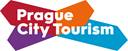 